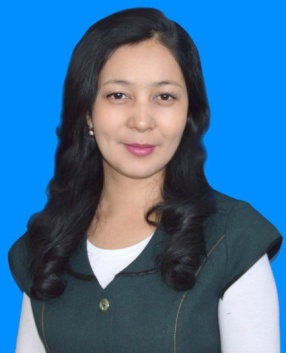 Бисенбаева Динара Абижановна,учитель начальных классов,школа-лицей № 14 им. Н.К. Крупской,г. АралПутешествие в сказкувнеклассное мероприятие по литературе, 4 классЦель. Обобщить знания учащихся о разнообразии сказок.Задачи: развивать речь, память, логическое мышление; развивать творческие способности, интерес к  народному    творчеству и чтению; способствовать сплочению коллектива, созданию атмосферы добра и дружбы; приобщать детей к чтению художественной литературы.Ведущий: Жили-были три славных гнома - Путалка, Забывалка, Загадалка. Загадалка прочитал очень много интересных книг и часто придумывал для друзей занимательные игры и задания. Забывалка читал не меньше, точнее сказать, он «глотал» книги, и поэтому быстро забывал их содержание. Путалка тоже любил книги, но не мог точно запомнить прочитанное, вечно напутает что-нибудь…На сцену выбегают 3 гнома Путалка, Забывалка, ЗагадалкаЗабывалка: А я сегодня три русские народные сказки прочитал!Путалка: Здорово!Загадалка: А как они называются?Забывалка:Не помню…Загадалка:Ну, вспомни, кто там был?Забывалка:В первой сказке – дед, бабка, внучка, Жучка, кошка и еще кто-то. Ну, они ее и вытащили.Путалка:Кого вытащили?Забывалка:Не помню…Ведущий: Ребята, не спешите отвечать, потому что надо правильно ответить сразу на три вопроса. Как называется сказка? Кого из действующих лиц не назвал Забывалка? Что они вытащили? («Репка». Мышку. Репку.)Путалка: А из второй сказки кого помнишь? Там небось тоже дед был?Забывалка: Всех помню! Деда там не было. Старик только со старухой. А еще заяц, лиса, еще кто-то и медведь. И лиса его съела.Загадалка (с ужасом): Медведя?!Забывалка: Нет, другого. Маленького, кругленького.Ведущий: Ребята, помогите гномам! Но отвечать надо сразу на три вопроса. Как называется сказка? Кого из действующих лиц не назвал Забывалка? Кого съела лиса? («Колобок». Волка. Колобка)Забывалка: А из третьей сказки я всех зверюшек помню. Вот они (загибает пальцы): мышка – норушка, зайчик – побегайчик, лисичка – сестричка, волчок- серый бочок и медведь косолапый. Медведь его развалил.Путалка: Кого развалил?Забывалка: Забыл.Ведущий: Ребята, подскажите, как называется эта сказка? Кого из действующих лиц не назвал   Забывалка? Что развалил медведь? («Теремок», лягушку-квакушку. Теремок)Путалка:Ну ты даешь, Забывалка! Все забыл! Недаром тебя так зовут!Загадалка: Кстати, а что это здесь так много людей собралось?Ведущий: Наконец – то решили поинтересоваться. Сегодня у нас маленький праздник: мы в гостях у сказки. Мы собрались для того, чтобы вы вспомнили свои любимые сказки. Может быть, кто-то из вас узнает сегодня что-то новое для себя, а кто-то после нашей игры захочет прочитать новые сказки.Для того, чтобы узнать, кто из вас больше и внимательнее читает сказки, у нас есть четыре команды, которые будут соревноваться между собой; есть болельщики, среди которых тоже будут проводиться конкурсы и есть жюри, которое будет строго оценивать команды. Загадалка: Нам очень хочется посмотреть на команды, а вот болельщиков мы берем на себя.Вот сейчас мы и проверим, что вы знаете о сказках.
- А от какого слова произошло слово «сказка»? (…)
«Сказывать – говорить или объявлять устно, изъяснять, извещать, молвить или баить; рассказывать, сообщать, повествовать… 
Сказка – вымышленный рассказ, небывалая и даже несбыточная повесть, сказание.
Сказочник – кто сказывает сказки, знает их много…»
Чем сказка отличается от других произведений?
(В сказках много волшебства, фантазии; растения и животные могут говорить, с ними происходят необычные приключения; есть добрые и злые силы…)
- Кто пишет сказки?
(Сказки, которые сочинил народ, называются народными, а если у них есть автор, то это авторские, литературные сказки)
- Как вы думаете, для чего пишут сказки? Чему сказки могут научить?
(Доброте, любви, смекалке, отваге, не бояться трудностей и пр.)
В сказках собрана народная мудрость. Каждая сказка обогащает нас жизненным опытом, учит добру  и справедливости.Итак, первый этап нашей игры – это представление команд.Название командДевизВторой этап – разминка. За каждый правильный ответ – 1 очко.Вопросы для 1-й команды:Лучший друг Винни Пуха? (Пятачок).Кем стал гадкий утёнок из сказки Г.Х. Андерсена? (Лебедем).Что попало Каю в глаз? (Осколок зеркала).Какие цветы собирала падчерица в сказке «Двенадцать месяцев»? (подснежники)Друг Чебурашки? (Крокодил Гена).Жених Дюймовочки? (Крот).В каком городе жил Незнайка? (В Цветочном городе).Подарок пятачка ослику Иа? (хвост)Из чего фея сделала карету для Золушки?).Что разбила мышка своим хвостиком? (Яичко).Вопросы для 2-й команды:Как звали девочку в сказке «Серебряное копытце»? (Даренушка)Второе название скатерти из сказок? (Самобранка).Доктор, лечивший всех зверей? (Айболит).Какое лекарство предпочитал Карлсон? (Варенье).Кто спас от крота Дюймовочку? (Ласточка).Жилище Бабы-Яги? (Избушка на курьих ножках).Как зовут внучку Деда Мороза? (Снегурочка).Главный герой сказки о потерянном времени? (Петя Зубов)Какой овощ не могли вытащить из земли герои известной народной сказки? (Репку).Кто написал сказку «Колобок»? (Сказка народная).Вопросы для 3-й команды:Имя девушки необычной красоты, которая живёт в море? (Русалка).Как звали шарманщика, смастерившего Буратино? (Папа Карло).Сестра Кая? (Герда).Очень грамотная знакомая Винни-Пуха. (Сова)Что потеряла Золушка? (Туфельку).Кто из обитателей болот стал женой Ивана-царевича? (Лягушка).Аппарат, на котором совершала полёты Баба-Яга? (Ступа, метла).Как звали почтальона из деревни Простоквашино? (Печкин).Кого слепили дед с бабой из остатков муки? (Колобка).Девочка-кукла из театра Карабаса Барабаса? (Мальвина).Подведение итогов разминки.3 этап Разгадай –каРазгадайте имена сказочных героев. (Капитаны берут по две карточки и начинают работать в команде)                            1командаймокачюоДв (Дюймовочка)кялкопШа (Шапокляк)никечП (Печкин)2 командасрКанаяокчаШпа (Красная Шапочка)инкаМторсток (кот Матроскин)дедФядоря(дядя Федор)                   3 командаилпМлчксльиаьчк (Мальчик-с-пальчик)рдоМйдоы (Мойдодыр)шокуЗла (Золушка) 4 этапКроссворд «Знаешь ли ты сказку?»Каждой команде дается кроссворд. Задание: разгадать кроссворд на время – 3 минуты. Сколько слов будет отгадано, столько балов получает команда.  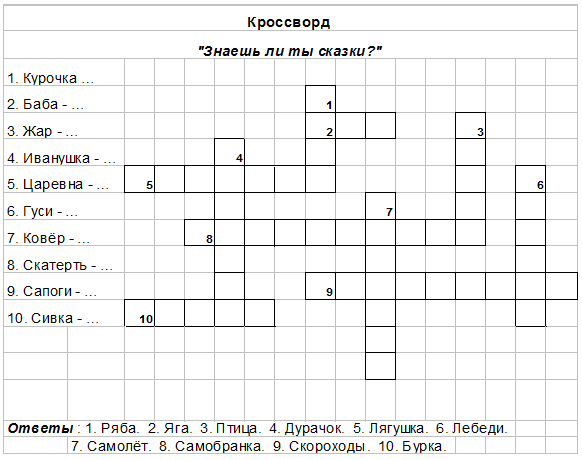 5. этапНайдите для сказки автора.Задание этого этапа заключается в следующем: каждая команда получает листок с названиями сказок и фамилиями авторов сказок. Нужно соединить стрелочкой сказку и фамилию автора этой сказки. Время выполнения задания 1 минута. Побеждает команда, выполнившая задание правильнее всего (за каждый правильный ответ 1 бал).Проверка задания. Подведение итогов данного этапа игры.5 этап. «Угадай мультфильм»Жюри подводит итоги. – Ребята! В каждом из нас живет сказка, и мы верим в чудеса и в исполнение желаний. Мы знаем, что человек живет не для того, чтобы быть богатым, а чтобы быть счастливым! Когда падают звезды – люди загадывают желания, которые всегда исполняются. И сегодня я хочу, чтобы вас коснулась звездочка счастья. (Учитель прокалывает воздушный шарик, откуда падают звездочки счастья на детей. Такие звездочки счастья дети дарят на память гостям.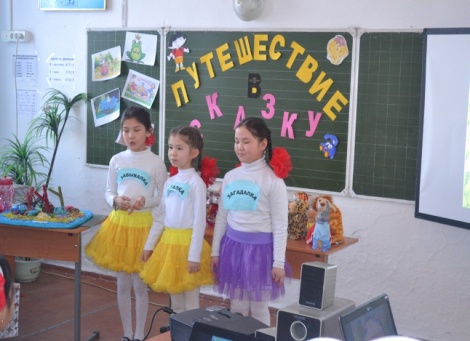 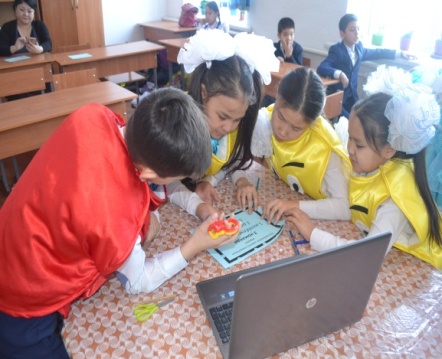 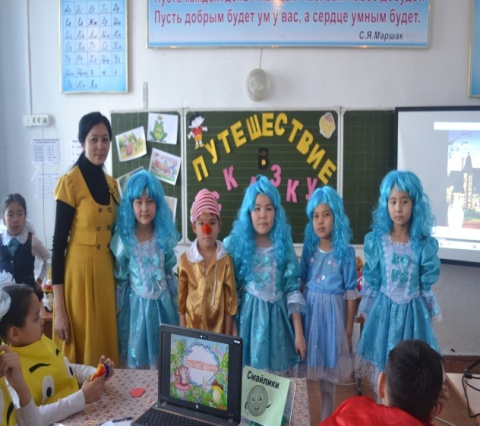 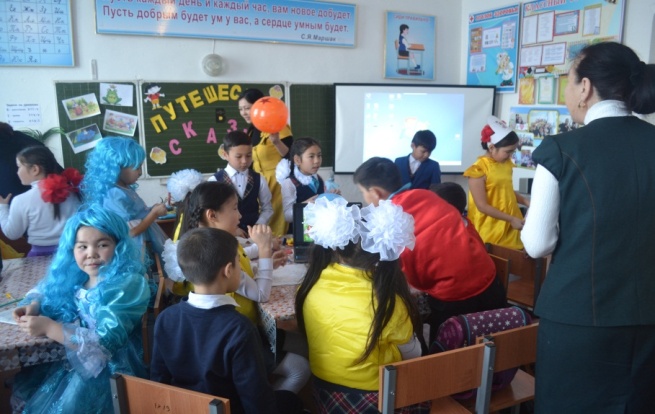 